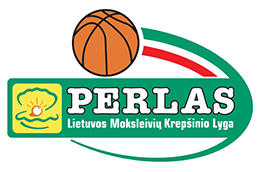                                                            2016 / 2017  SEZONAS           U 16  VAIKINŲ ČEMPIONATAS	                                                Treneris   ANATOLIJUS  GRINIUKAS	B divizionas - I etapas - D pogrupis		2016 m. gruodžio 13  d.NrKomanda1234567TaškaiKrepšių sant.Vieta1Biržų SC50:6563:66
61:6657:5868:7975:5061:778435:46172Kėdainių SC-"Pikenrolas"65:5061:6349:4671:60
71:8748:6073:9310438:45963Kupiškio KKSC66:63
66:6163:6171:8381:5956:6067:7311470:46024Pasvalio SM58:5746:4983:7154:7744:64
71:7045:6010401:44855Rokiškio KKSC79:6860:71
87:7159:8177:5485:7863:8811510:51136Ukmergės SC50:7560:4860:5664:44
70:7178:8537:7310419:45247Utenos DSC77:6193:7373:6760:4588:6373:3712464:3461